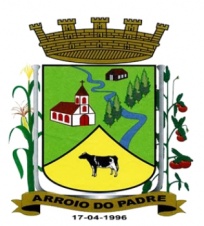 ESTADO DO RIO GRANDE DO SULMUNICÍPIO DE ARROIO DO PADREGABINETE DO PREFEITOA                                                                                                                       Mensagem 35/2016.Câmara Municipal de Vereadores                                                                                                                      Senhor Presidente                                                                                                                                                  Senhores Vereadores	Meus cumprimentos a todos, nesta oportunidade em que lhes encaminho para apreciação o projeto de lei 35/2016.	O projeto de lei 35/2016 tem por finalidade alterar a Lei Municipal Nº 1.817, de 14 de maio de 2013, notadamente quanto a época ou a data de sua aplicação prática. 	Assim sendo, a presente proposição altera o Art. 1ª da mencionada Lei fixando a data de seu objetivo para a terceira sexta-feira do mês de outubro.	Segundo a Secretaria de Saúde e Desenvolvimento Social a quem cabe executar o que a lei propõe, em outras instancias a atenção a saúde e bem-estar das mulheres ocorre em outubro e neste sentido em nosso município também seria importante que assim fosse. Fixa-se a terceira sexta-feira do mês de outubro e não uma data fixa, pois a abrangência da lei é ampla e seu desenvolvimento precisa de servidores, profissionais da área da saúde, evitando-se assim quando a data fixa cair em dia não útil, não poder-se contar com seus serviços a não ser por convocação extraordinária, o que por vezes também é complicado. 	Por todo exposto, conto com a compreensão e o apoio dos Senhores para que nos termos regimentais possamos contar com o proposto.	Atenciosamente.	Arroio do Padre, 23 de março de 2016.Leonir Aldrighi Baschi                                                                                                                                            Prefeito MunicipalImo. Sr.                                                                                                                                                                             Roni Rutz BuchveitzPresidente da Câmara Municipal de Vereadores                                                                                                       Arroio do Padre/RS.    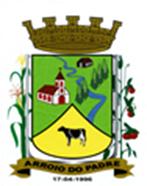 ESTADO DO RIO GRANDE DO SULMUNICÍPIO DE ARROIO DO PADREGABINETE DO PREFEITOPROJETO DE LEI Nº 35 DE 23 DE MARÇO DE 2016.Altera a redação do artigo 2º da Lei Municipal Nº 1.817, de 14 de maio de 2013. Art. 1º A presente lei altera a redação do art. 2º da Lei Municipal Nº 1.817, de 14 de maio de 2013. Art. 2º O art. 2º da Lei Municipal Nº 1.817, de 14 de maio de 2013 passará a ter a seguinte redação: Art. 2º Fia instituído o “Dia Municipal de Prevenção do Câncer de Mama e Colo de Útero” a ser realizado anualmente na terceira sexta-feira do mês de outubro, devendo ser incluso no calendário oficial do Município. Art. 3º Mantem-se inalteradas as demais disposições constantes na Lei Municipal Nº 1.817, de 14 de maio de 2013, vigentes nesta.  Art. 4º Esta Lei entra em vigor da data de sua publicação.Arroio do Padre, 23 de março de 2016.Visto Técnico:Loutar PriebSecretário de Administração, Planejamento,Finanças, Gestão e Tributos                                    Leonir Aldrighi BaschiPrefeito Municipal